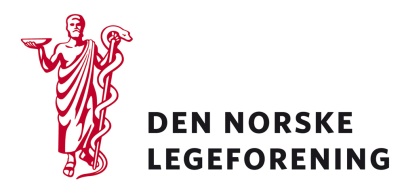 Norsk forening for dermatologi og venerologiNorsk forening for gastroenterologisk kirurgiNorsk forening for klinisk farmakologiNorsk gastroenterologisk foreningNorsk indremedisinsk foreningNorsk onkologisk foreningNorsk revmatologisk foreningDeres ref.: 	Vår ref.: 	Dato: 10.10.17Høring – Finansieringsansvar for nye legemidler mot kreft og hudsykdom, mage-/tarmsykdom og revmatisk sykdom foreslås plassert hos de regionale helseforetakene f.o.m. 1.12.2017.Helsedirektoratet ber om innspill på forslag om å plassere finansieringsansvaret for de navngitte legemidlene hos de regionale helseforetakene. Helsedirektoratet ber om konkrete innspill på om legemidlene kan sies å oppfylle kriteriene for plassering av finansieringsansvar som skissert i høringsforslaget.Les mer på sidene til Helsedirektoratet:https://helsedirektoratet.no/horinger/finansieringsansvaret-for-nye-legemidler-mot-kreft-og-hudsykdom-mage-tarmsykdom-og-revmatisk-sykdom-foreslas-plassert-hos-de-regionale-helseforetakene-fom-1-desember-2017Dersom høringen virker relevant, bes det om at innspill sendes til Legeforeningen innen 24. oktober 2017. Det bes om at innspillene lastes opp direkte på Legeforeningens nettsider. Høringen finnes på Legeforeningen.no under Legeforeningens politikk – HøringerMed hilsenDen norske legeforeningIngvild Bjørgo BergHelsepolitisk rådgiver